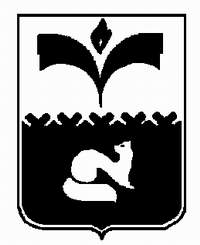 ДУМА ГОРОДА ПОКАЧИХанты-Мансийский автономный округ - ЮграРЕШЕНИЕот __21.12.2011____                                                                     №__100_О плане работы Думы городаПокачи на 2012 годРассмотрев проект плана работы Думы города Покачи на 2012 год, в соответствии со статьями 58 и 59 Регламента Думы города Покачи, Дума города РЕШИЛА:1. Утвердить план работы Думы города Покачи на 2012 год, приняв его за основу (прилагается).2. Разрешить Председателю Думы города Борисовой Н.В. корректировку плана работы Думы на 2012 год в процессе его исполнения.3. Опубликовать настоящее решение в городской газете «Покачевский вестник».4. Контроль за исполнением утвержденного плана работы Думы города возложить на председателя Думы города Борисову Н.В., председателей постоянных комиссий Думы города.Председатель Думы города                               Н.В. Борисова                                                        Приложение                                                                             к решению Думы города от _21.12.2011 № _100_План работы Думы города Покачи на 2012 годПлан рассмотрения нормативных правовых актовПлан проведения контрольных мероприятийВопросы по организации деятельности Думы города Рассмотрение иных ненормативных муниципальных правовых актовПлан проведения депутатских слушанийПримечание: план проведения депутатских слушаний определяется Председателем Думы города на основании пожеланий депутатов и направляется в администрацию города не позднее, чем за 30 дней до назначенной даты.YI.      Работа депутатов Думы с избирателями.YII. План работы рабочей группы «Молодежная палата»YIII. Информирование населения о работе депутатов Думы городаIX. Учеба депутатов, обмен опытом работы.Х. Циклограмма работы Думы города №№Наименование вопросаПредполагаемыйсрокрассмотрениявопросаОтветственныеза подготовку и внесение проекта решенияО системе индикативных показателей  и о проведении мониторинга Стратегии развития. (основание: пункт 4.4. главы 4 стратегии развития)февральАдминистрация города*О формировании проекта соглашения о сотрудничестве между администрацией ХМАО и НК «ЛУКОЙЛ» на 2013 год.(основание: предложение депутата Голованева А.С.).мартАдминистрация города*О внесении изменений в решение Думы города от 27.11.2009 № 139 «Об утверждении Положения о Порядке управления и распоряжения имуществом, находящимся в муниципальной собственности». (основание: предложение главы города)мартАдминистрация города*О компенсации заработной платы жителям города Покачи при выполнении ними общественных обязанностей (участие в соревнованиях, фестивалях, конкурсах и т.д.). (основание: предложение главы города)мартАдминистрация города*О внесении изменений в решение Думы города  от 17.12.2005 N 96 "О Положении о наградах и почетных званиях города Покачи" (основание: решение комиссии по наградам, предложение депутатов)апрельАдминистрация города*, Дума города*О внесении изменений в решение Думы города «О стратегии социально - экономического развития муниципального образования город Покачи на период до 2020 года».(основание: раздел 6 решения Думы города от 25.12.2006 № 104) июньАдминистрация города*О признании городской дороги в п. Старые Покачи - платной дорогой для грузового транспорта. (основание: предложение главы города)II кварталАдминистрация города*О замене (или/ об отказе от полной, частичной замены) дотаций из регионального фонда финансовой поддержки муниципальных районов (городских округов) и регионального фонда финансовой поддержки поселений дополнительными нормативами отчислений от налога на доходы физических лиц. (основание: предложение главы города).сентябрьАдминистрация города*О едином налоге на вмененный доход для отдельных видов деятельности.(основание: п. 7 статьи 346.29 НК и пункт 3.4. положения о бюджетном процессе)до 1 сентябряАдминистрация города*О внесении изменений и дополнений в решение Думы города от 18.03.2011 N 18 «О гарантиях и компенсациях для лиц, проживающих на территории муниципального образования город Покачи, работающих в организациях, финансируемых из бюджета города Покачи». (основание: предложение главы города)октябрьАдминистрация города*О внесении изменений в Генеральный план города Покачи.(основание: решение Думы города № 69 от 19.09.2011) октябрьАдминистрация города*О бюджете города Покачи на 2013 год и плановый период 2014, 2015г.г.(основание: решение Думы города от 26.06.2008 № 76 «О положении о бюджетном устройстве и бюджетном процессе города Покачи пункт 3.1.)ноябрь - декабрьАдминистрация города*О прогнозном плане приватизации муниципального имущества города Покачи на 2013 год и плановый период 2014, 2015 г.г. (основание: предложение главы города)Примечание: в случае среднесрочного планирования приватизации, принимается до /или одновременно с проектом решения о бюджете. ноябрь-декабрьАдминистрация города* О внесении изменений и дополнений в Устав города.в течение года, по мере необходимостиАдминистрация города* О внесении изменений и дополнений в решение Думы города о бюджете на 2012 год. (основание: предложение главы города)в течение года,по меренеобходимостиАдминистрация города*Приведение действующих нормативных правовых актов Думы города в соответствие с действующим законодательством и по иным причинам.в течение года,по меренеобходимости Администрация города*, Дума города*Рассмотрение внеплановых проектов решений.в течение года,по распоряжению Председателя ДумыНазначается в соответствии с пунктом 10 статьи 23 Регламента Думы города.№№Наименование вопросаПредполагаемыйсрокрассмотрения вопросаОтветственныеза подготовку ивнесение проектарешенияОтчет о результатах приватизации муниципального имущества в 2011 году. (основание: решение Думы города от 27.11.2009 № 139 «Об утверждении Положения о порядке распоряжения и управления имуществом, находящимся в собственности города Покачи»)февральАдминистрация города*О финансировании муниципальных программ за счет увеличения средств местного бюджета.(основание: предложение Молодежной палаты)по мере поступления средств, при уточнении бюджетаАдминистрация города*О содержании дорог в городе. (основание: предложение депутата Борисовой Н.В.)февральАдминистрация города*О газоснабжении частного сектора. (основание: предложение депутата Руденко А.С.)февральАдминистрация города*О благоустройстве дорог частного сектора с включением в перспективные планы развития города. (основание: предложение депутата Руденко А.С.)февральАдминистрация города*Об обеспечении безопасности горожан на лыжной трассе города. (основание: предложение депутата Таненкова В.Л.)ФевральАдминистрация города*Отчет об исполнении долгосрочной целевой программы «Развитие системы образования города Покачи на 2010-2013 годы» в 2011 году.(основание: предложение администрации)мартАдминистрация города*Отчет об исполнении краткосрочной целевой программы «Организация детей города Покачи в каникулярное время в 2011 году».(основание: предложение администрации)мартАдминистрация города*О благоустройстве и озеленении территорий вокруг образовательных учреждений города.(основание: предложение депутата Руденко А.С., Молодежной палаты)мартАдминистрация города*Об устройстве малых форм в дворовых кварталах: ул. Комсомольская, д.2, 4; ул. Молодежная, д.8. (основание: предложение депутата Руденко А.С.)мартАдминистрация города*О выполнении решения Думы города от 15.06.2011 № 53 «О содержании дорог на территории поселка Старые Покачи» (пункты 2,3,4) (основание: решение Думы города от 21.11.2011 № 88 «Об исполнении решения Думы города от 15.06.2011 № 53 «О содержании дорог на территории поселка Старые Покачи») мартАдминистрация города*О ходе исполнения решений Думы города от 28.02.2011 № 7, от 15.06.2011 № 52 «О санитарной очистке города и ликвидации захламлений территории города Покачи». (основание: решение Думы города от 28.02.2011 № 7 «О санитарной очистке города и ликвидации несанкционированных свалок на территории города Покачи в 2011 году»; решение Думы города от 15.06.2011  № 52 «О санитарной очистке города и ликвидации захламлений территории города Покачи») мартАдминистрация города*О работе администрации города по привлечению специалистов в учреждения социальной сферы (служебное жилье, установление доплат при отсутствии северного стажа и т.д.) (основание: предложение главы города )апрельАдминистрация города*Об акарицидной обработке территории города, садоводческих обществ и мест отдыха горожан против гнуса.(основание: предложение главы города)апрельАдминистрация города*Отчет о деятельности Думы города за 2011 год. (основание: статья 8 решение Думы города от 19.09.2011 № 62 «О положении о порядке и сроках предоставления, утверждения и опубликования отчетов органов местного самоуправления и должностных лиц самоуправления»)апрельПредседатель Думы городаО дополнительных расходах работников бюджетных учреждений, связанных со служебными командировками за счет средств местного бюджета. (основание: предложение главы города)майАдминистрация города*Организация работы учреждений образования, культуры и спорта в летний период. (основание: предложение депутатов Борисовой Н.В.,  Голованева А.С.).майАдминистрация города*Отчет об исполнении положения «О порядке управления и распоряжения имуществом, находящимся в собственности города Покачи». (основание: статья 30 решения Думы города от 27.11.2009 № 139 «Об утверждении Положения о порядке распоряжения и управления имуществом, находящимся в собственности города Покачи»).июньАдминистрация города*Отчет об исполнении бюджета за 2011 год. (основание: п.7.5.Решения Думы города от 26.06.2008 №76 «О бюджетном устройстве и бюджетном процессе в городе Покачи»)июньАдминистрациягорода*Отчет о деятельности главы города за 2011 год. (основание: решение Думы города от 19.09.2011 № 62 «О положении о порядке и сроках предоставления, утверждения и опубликования отчетов органов местного самоуправления и должностных лиц самоуправления») июньАдминистрация города*Отчет о деятельности администрации города за 2011 год. (основание: решение Думы города от 19.09.2011 № 62 «О положении «О порядке и сроках предоставления, утверждения и опубликования отчетов органов местного самоуправления и должностных лиц самоуправления»)июньАдминистрация города*Отчет о деятельности контрольно-счетной палаты Думы города за 2011 год.(основание: регламент контрольно-счетной палаты)ежеквартальноПредседатель КСП городаИнформация об исполнении бюджета города за I квартал 2012 года; полугодие; 9 месяцев 2012 года. (основание: решение Думы города от 26.06.2008 № 76 «О бюджетном устройстве и бюджетном процессе в городе Покачи»)июнь,сентябрь,декабрьАдминистрация города*Готовность образовательных учреждений к началу нового учебного года.(основание: предложение главы города)сентябрьАдминистрация города*Отчет о готовности проекта соглашения о сотрудничестве между администрацией ХМАО и НК «ЛУКОЙЛ» на 2013 год.(основание: предложение депутата Голованева А.С.)сентябрьАдминистрация города*О реализации на территории города Покачи Стратегии социально - экономического развития муниципального образования город Покачи. (основание: решение Думы города от 25.04.2011 №21«Об утверждении Стратегии социально -экономического развития муниципального образования город Покачи)сентябрьАдминистрация города*Об обеспечении общественной безопасности и охране правопорядка на территории города Покачи.(основание: предложение депутатов).апрель,октябрьАдминистрация города*О соблюдении законности на территории города Покачи. (основание: предложение депутатов) апрель,октябрьПрокурор городаИнформация Межрайонной инспекции Федеральной налоговой службы № 5 по Ханты-Мансийскому автономному округу – Югре по сбору налогов в бюджет города.(основание: предложение депутатов)октябрьНачальник  МФНС № 5 по ХМАО – ЮгреВнеплановые мероприятия.устанавливается распоряжением Председателя Думыназначаются в соответствии с пунктом 10 статьи 23 регламента Думы города№№Наименование вопросаПредполагаемыйсрокрассмотрения вопросаОтветственныеза подготовку ивнесение проектарешенияПодготовка проектов решений о внесение изменений и/или дополнений в решения Думы города, касающиеся ее деятельности.в течение года, по мере необходимостиПредседатель Думы города,руководитель аппаратаПодготовка информации о контроле за выполнением протокольных поручений Думы, комитетов и постоянных комиссий  Думы.в течение года, по мере необходимостиПредседатель Думы города,руководитель аппаратаПроведение правовой, антикоррупционной и юридико-технической  экспертизы, проектов решений Думы города постоянноПредседатель Думы города,Помощник Председателя ДумыВнеплановые вопросы.устанавливается распоряжением Председателя Думыназначаются в соответствии с пунктом 10 статьи 23 регламента Думы города№№Наименование вопросаПредполагаемыйсрокрассмотрения вопросаОтветственные за подготовку и внесение проекта решенияО перечне наказов избирателей. мартДума города*О награждении Почетной грамотой Думы города.в течение года,по мере поступления заявокДума города*О присвоении звания Почетный житель города в связи с 20- летним юбилеем  города.июньДума города*О плане работы Думы на 2013 годноябрьДума города*О плане работы контрольно-счетной палаты Думы города на 2013 годноябрьДума города*Внеплановые проекты.устанавливается распоряжением Председателя Думыназначаются в соответствии с пунктом 10 статьи 23 регламента Думы города№№Наименование вопросаПредполагаемый срок проведенияОтветственные за подготовку документов О создании, содержании и организации деятельности аварийно - спасательного формирования г.ПокачиянварьОтдел по ГО и ЧСОб исполнении полномочий МО г. Покачи в жилищной сфере.март КУМИО формах работы по развитию и укреплению института семьи в МО г.Покачи.июньАдминистрация города*О городских целевых и ведомственных программах, предлагаемых администрацией для включения в проект бюджета города на 2013 г. и на плановый период 2014, 2015 г.г.сентябрьАдминистрация города*О системе платных услуг, оказываемых бюджетными учреждениями города: проблемы и перспективы.декабрьАдминистрация города*№№ 
п/пНаименование мероприятийСрок проведенияОтветственные за исполнениеОтчеты депутатов Думы перед избирателями.                  март - апрель(по утвержденному графику)Депутаты Думы, аппарат Думы    Организация приема избирателей по личным вопросам в помещении Думы города.еженедельно (по утвержденному графику)Депутаты Думы,аппарат Думы    Работа с письмами и  обращениями граждан.           по мере поступленияДепутаты Думы,аппарат Думы    Консультирование граждан, обратившихся в Думу города, по вопросам действующих в городе программ социальной поддержки различных категорий населения, законодательства в сфере социальной защиты, выплат, пособий, гарантийпо мере необходимостиПомощник Председателя Думы города,Руководитель аппарата, специалистыУчастие в работе совещаний, комиссий, оргкомитетов, общественных организаций города по вопросам, затрагивающим интересы избирателей.                  по мере необходимостиДепутаты Думы  Выступления (в том числе, отчеты) депутатов Думы города в средствах массовой информации.не реже одного раза в годДепутаты Думы  №№Наименование  мероприятия/ вопросаПредполагаемыйсрок исполнения мероприятия/рассмотрения вопросаОтветственные Организационные мероприятияОрганизационные мероприятияОрганизационные мероприятияОрганизационные мероприятияВзаимодействие Молодежной палаты Думы города с участковыми избирательными комиссиями в городе Покачи январь – февраль Председатель Проведение акции/митинга перед выборами президента Российской Федерацииянварь – февраль ПредседательОрганизация работы по получению грантовой поддержки деятельности Молодежной палаты Думы города Покачи апрель – май  Рабочая группа Формирование плана работы рабочей группы «Молодежная палата при Думе города Покачи» на 2013 год   ноябрь – декабрь Председатель Организация обмена опытом с молодежными объединениями ХМАО – Югры в течение года ПредседательОрганизация участия членов Молодежной палаты в мероприятиях, организуемых окружной молодежной палатой.в течение годаПредседательОрганизация участия членов Молодежной палаты в депутатских слушаниях и заседаниях Думы города.в течение годаПредседательОрганизация участия членов Молодежной палаты в городских молодежных мероприятиях.в течение годаПредседательПодготовка законодательных инициатив; разработка нормативных правовых актов.по мере необходимостиПредседательОказание содействия представителям молодежи города Покачи в организации участия в  конкурсах Ханты-Мансийского автономного округа – Югры «Моя законотворческая инициатива» и «Моя страна – моя Россия»в течение годаПредседательВопросы для обсуждения на заседанияхВопросы для обсуждения на заседанияхВопросы для обсуждения на заседанияхВопросы для обсуждения на заседанияхО соблюдении норм запрета стоянок брошенных и неисправных автомобилей на территории жилой зоны.февраль Рабочая группа О содержании общежития по ул. Промышленная, 11.март Рабочая группа О передаче в собственность жилья по ул. Комсомольская, 17. март Рабочая группа О бюджете города Покачи на 2012 год; 2013 год. март,ноябрьРабочая группа О мероприятиях по благоустройству территории общеобразовательных школ.  май Рабочая группа Рассмотрение проектов муниципальных правовых актов в целях внесения предложений (дополнений и изменений).в течение года,по мере необходимостиПредседатель, заместитель председателяО работе видеокамер, установленных в городе Покачисентябрь Рабочая группа №№ п/пНаименование мероприятийСрок проведенияОтветственные за исполнениеОбеспечение доступа населения к информации о деятельности Думы города.в течение годаПредседатель Думы города, аппарат Думы    Наполнение разделов официального сайта Думы города в соответствии с Решением Думы города Покачи от 23.12.2009 N 162 "Об организации доступа к информации о деятельности Думы города" (вместе с "Положением об организации доступа к информации о деятельности Думы города Покачи", "Порядком организации доступа к информации о деятельности Думы города", "Перечнями информации о деятельности Думы города, размещаемой в сети Интернет").еженедельноспециалисты аппарата Думы    Создание системы "Электронный секретарь" в течение годаруководитель аппарата Думы городаОбеспечение своевременной подготовки и направление адресатам текстов приветственных адресов, поздравительных телеграмм, открыток к общероссийским праздникам от имени депутатов Думы городав течение годаруководитель аппарата Думы городаРазработка проектов договоров со СМИ об информационном обеспечении деятельности Председателя Думы, постоянных  комиссий Думы, депутатов Думы, фракции1 кварталруководитель аппарата Думы города№ п/пНаименование мероприятийСроки проведенияОтветственные за исполнение1.Организация учебы депутатов и работников Думы города.по мере необходимости,в соответствии с графикомПредседатель Думы города,руководитель аппарата Думы 2.Обзор новых норм в российском законодательстве, регулирующих правоотношения, связанные с деятельностью представительных органов местного самоуправления. по мере необходимости, в рамках проведения «Депутатского часа»Помощник Председателя Думы3.Участие в обсуждение проектов законов автономного округа. по мере необходимости, в рамках проведения «Депутатского часа»Депутаты Думы города4.Обмен опытом работы, разъяснение норм действующего законодательства.по мере необходимости, в рамках проведения «Депутатского часа»Помощник Председателя, руководитель аппаратаДумы города5.Участие в семинарах и конференциях, организуемых Думой Ханты - Мансийского автономного округа – Югры.при проведении мероприятийПредседатель Думы города,руководитель аппарата Думы.6. Участие в мероприятиях, организуемых представительными органами местного самоуправления.  при проведении мероприятийПредседатель Думы города,руководитель аппарата Думы.№№неделиПонедельникВторникСредаЧетвергПятницаС 09.00. Планерка с работниками Думы города.14.00. – 17.00.Прием   граждан по  личным вопросам Председателем Думы.С 17.00.Прием       
граждан по личным  
вопросам депутатами
Думы города (по графику)       С 14.30.Заседания рабочих группДумы города, созданных по её решению для выполнения каких-либо поручений16.00. – 17.00Депутатский   
час.           
С 09.00. Планерка с работниками Думы города.14.00. – 18.00.Прием   граждан по  личным вопросам Председателем Думы.С 14.30.Заседание      
комиссии по    
социальной     
политике.С 14.30.Заседания  комиссии по  бюджету, налогам и финансовым вопросам.С 14.30.Заседание  комиссии по     природопользованию, экологии и  безопасности.С 17.00.Прием       
граждан по личным  
вопросам депутатами
Думы города (по графику)       С 14.30.Рабочее заседание Думы города (или/ совместные заседания постоянных комиссий Думы города; заседания партийной фракции).С 15.00.Проведение депутатских слушаний (по плану работы Думы на год).С 09.00. Планерка с работниками Думы города.14.00. – 18.00.Прием   граждан по  личным вопросам Председателем Думы.С 17.00.Прием       
граждан по личным  
вопросам депутатами
Думы города (по графику)       С 14.30.Очередное   (плановое)заседание Думы города. 16.00. – 17.00Депутатский   
час.           С 09.00. Планерка с работниками Думы города.14.00. – 18.00.Прием   граждан по  личным вопросам Председателем Думы.С 18.00.Публичные слушания, организуемые Думой города (по распоряжению Председателя)С 17.00.Прием       
граждан по личным  
вопросам депутатами
Думы города (по графику)  С 18.00.Заседания Молодежной палаты Думы города.С 18.00.Проведение встреч с избирателями (по плану проведения встреч).